Objednávka služeb Centra hygienických laboratoří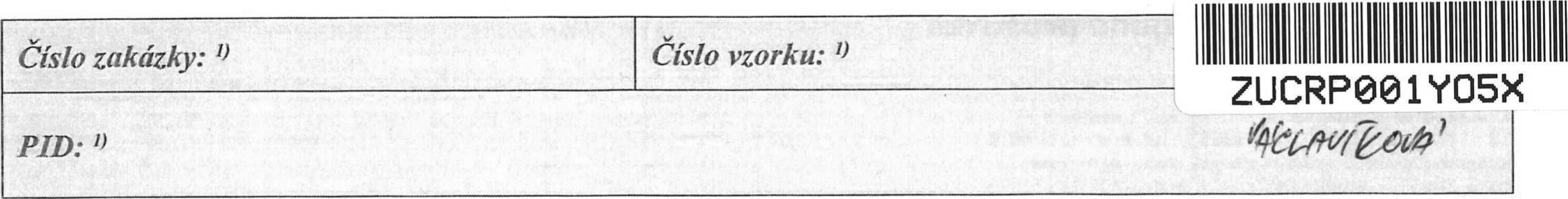 Obiednatel:Jméno a příjmení / název firmy .	MEA Metal Applications s.r.o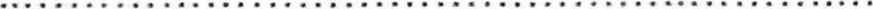 Ulice, č. p.	. ..Domažlická 1059/180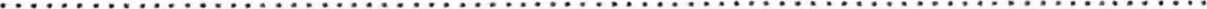 Obec, PSČ	...318 OO Plzeň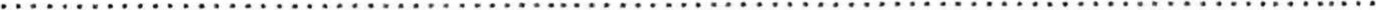 	Tel.:	...737 264 636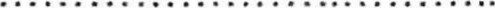 Fakturační adresa (vyplňte pouze liší-li se od adresy sídla nebo bydliště)Jméno a příjmení / název firmy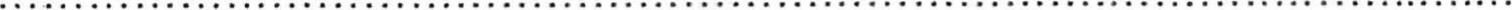 Ulice, č. p Obec, psč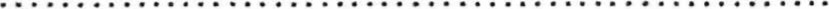 Předmět objednávky, požadované laboratorní analýzy, měření:. . . Rozbor pro odpadní vodu, mořící roztok, odmasťovací roztok, FLUX, odlitky zinku, minerální oleje dle CN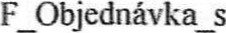 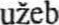 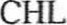 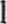 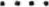 Předání výsledků/faktury:  / PŘEVODEM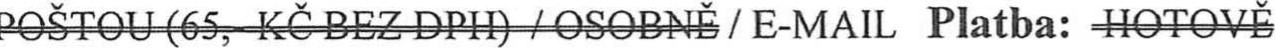 Objednatel svým podpisem stvrzuje, že byl seznámen s předpokládanou cenou služby bez DPHformou cenové nabídky č...06/2018/LV formou sdělení ve výši a zavazuje se uhradit cenu služeb na základě daňového dokladu. Bereme na vědomí a souhlasíme s uveřejněním smlouvy (s hodnotou nad 50 tis Kč bez DPH v registru smluv zřízeném podle zák. č. 340/2015 Sb.).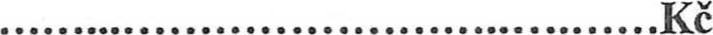 Objednavatel souhlasí s tím, že v odůvodněných případech zajistí zhotovitel zakázku prostřednictvím subdodávky u jiné ala•editované laboratoře. Za takto provedené práce odpovídá zhotovitel objednateli tak, jako by je prováděl sám.MEA Metal Applications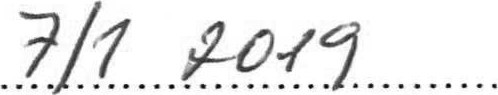 Datum•Domažlická 180, 318 OO PlzeňIČO: 00871281 Objednatel (oprávněný zástupce) DIČ: CZ699002861 (razítko, jméno a podpis)Právní vztahy touto objednávkou výslovně neupravené se řídí příslušnými ustanoveními Občanského zákoníku v platném znění.Oprávnění: Laboratoř je způsobilá aktualizovat normy identifikující zkušební postupy. Laboratoř má přiznán flexibilní rozsah akreditace (laboratoř může modifikovat své metody zkoušení, rozšiřovat rozsah zkoušených parametrů a/nebo aplikovat zkoušku na jiný předmět akreditace za předpokladu, že princip měření zůstává zachován).J) Vyplní zhotovitelV2 1.11.2018ZDRAVOTNÍ ÚSTAV se sídlem v ústí nad Labem Moskevská 1531/15, 400 Ol ústí nad Labem lč: 71009361 DIČ: CZ71009361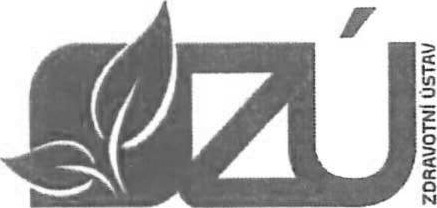 	0) 844 06 06 06 	info@zuusti.cz www.žuusti.czIČ/dat. narození	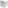 ...00871281										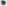 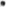 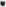 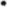 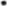 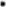 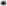 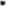 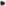 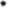 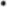 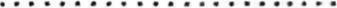 Zmocněná osoba•	Ing.Ludvík Chovanec										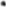 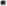 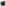 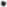 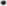 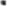 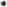 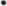 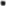 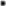 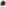 DIČ...CZ699002861					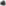 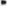 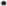 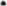 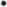 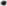 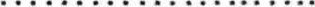 E-mail: ...Ludvik.Chovanec@mea-group.com					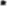 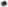 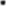 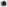 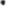 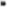 Export výsledků do reg. PiVo: ANO/ NEExport výsledků do reg. PiVo: ANO/ NEPosudek: ANO / NEPosudek: ANO / NEPlaceno: l) ANO /NE Datum. 1)Č. dokladu: l)Částka (s DPH): 1)Za zhotovitele řevzala řezkoumal: 1)Datum a Čas: 1)Jméno apodpis: 1)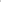 